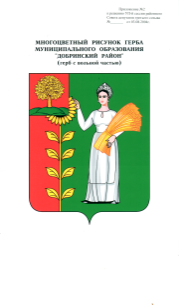 П О С Т А Н О В Л Е Н И ЕАДМИНИСТРАЦИИ СЕЛЬСКОГО ПОСЕЛЕНИЯСРЕДНЕМАТРЕНСКИЙ СЕЛЬСОВЕТ                                                    Добринского муниципального района Липецкой области04.03.2021г.                              с. Средняя  Матренка                               № 16О внесении изменений в Порядок представления гражданами, претендующими на замещение должностей муниципальной службы администрации сельского поселения Среднематренский сельсовет Добринского муниципального района, сведений о своих доходах, расходах, об имуществе и обязательствах имущественного характера, а также о доходах, расходах, об имуществе и обязательствах имущественного характера своих супруги (супруга) и несовершеннолетних детей и  муниципальными служащими администрации сельского поселения Среднематренский сельсовет Добринского муниципального района сведений о своих доходах, расходах, об имуществе и обязательствах имущественного характера, а также о доходах, расходах, об имуществе и обязательствах имущественного характера своих супруги (супруга) и несовершеннолетних детей        В соответствии с Указом Президента Российской Федерации от 10.12.2020г.  № 778  «О мерах по реализации отдельных положений Федерального закона «О цифровых финансовых активах, цифровой валюте и о внесении изменений в отдельные законодательные акты Российской Федерации», администрация сельского поселения Среднематренский сельсовет ПОСТАНОВЛЯЕТ: 1. Внести изменения в Порядок представления гражданами, претендующими на замещение должностей муниципальной службы администрации сельского поселения Среднематренский сельсовет Добринского муниципального района, сведений о своих доходах, расходах, об имуществе и обязательствах имущественного характера, а также о доходах, расходах, об имуществе и обязательствах имущественного характера своих супруги (супруга) и несовершеннолетних детей и  муниципальными служащими администрации сельского поселения Среднематренский сельсовет Добринского муниципального района сведений о своих доходах, расходах, об имуществе и обязательствах имущественного характера, а также о доходах, расходах, об имуществе и обязательствах имущественного характера своих супруги (супруга) и несовершеннолетних детей (прилагаются).2.Настоящее постановление вступает в силу со дня его официального обнародования.3. Контроль за исполнением настоящего постановления оставляю за собой. Глава администрациисельского поселенияСреднематренский сельсовет                                            Н.А.Гущина                                                                                                                                     Приняты постановлением администрации  сельского поселения  Среднематренский сельсовет от 04.03.2021 г. № 16ИЗМЕНЕНИЯ  в Порядок представления гражданами, претендующими на замещение должностей муниципальной службы администрации сельского поселения Среднематренский сельсовет Добринского муниципального района, сведений о своих доходах, расходах, об имуществе и обязательствах имущественного характера, а также о доходах, расходах, об имуществе и обязательствах имущественного характера своих супруги (супруга) и несовершеннолетних детей и  муниципальными служащими администрации сельского поселения Среднематренский сельсовет Добринского муниципального района сведений о своих доходах, расходах, об имуществе и обязательствах имущественного характера, а также о доходах, расходах, об имуществе и обязательствах имущественного характера своих супруги (супруга) и несовершеннолетних детей. Внести в «Порядок представления гражданами, претендующими на замещение должностей муниципальной службы администрации сельского поселения Среднематренский сельсовет Добринского муниципального района, сведений о своих доходах, расходах, об имуществе и обязательствах имущественного характера, а также о доходах, расходах, об имуществе и обязательствах имущественного характера своих супруги (супруга) и несовершеннолетних детей и  муниципальными служащими администрации сельского поселения Среднематренский сельсовет Добринского муниципального района сведений о своих доходах, расходах, об имуществе и обязательствах имущественного характера, а также о доходах, расходах, об имуществе и обязательствах имущественного характера своих супруги (супруга) и несовершеннолетних детей», утвержденный постановлением администрации         сельского поселения № 10 от 03.04.2015 г. следующие изменения: 1. Добавить п.1. абзацем следующего содержания: 	                                                                  В соответствии с Указом Президента Российской Федерации от 10.12.2020 г. N 778 «О мерах по реализации отдельных положений Федерального закона «О цифровых финансовых активах, цифровой валюте и о внесении изменений в отдельные законодательные акты Российской Федерации» с 1 января по 30 июня 2021г. включительно вместе со сведениями, представляемыми по форме справки так же представляют уведомление о принадлежащих им, их супругам и несовершеннолетним детям цифровых финансовых активах, цифровых правах, включающих одновременно цифровые финансовые активы и иные цифровые права, утилитарных цифровых правах и цифровой валюте (при их наличии) по установленной форме согласно приложения 3.2. Добавить Приложение №3 к Постановлению администрации сельского поселения Среднематренский сельсовет №10 от 03.04.2015г. следующего содержания:Уведомлениео наличии цифровых финансовых активов,цифровых прав, включающих одновременно цифровыефинансовые активы и иные цифровые права,утилитарных цифровых прав, цифровой валюты     Я,_______________________________________________________, уведомляю                           (фамилия, имя, отчество)о наличии у  меня,  моей  супруги  (моего  супруга),  несовершеннолетнегоребенка (нужное подчеркнуть) следующего имущества:     1.  Цифровые   финансовые   активы,   цифровые   права,   включающиеодновременно цифровые финансовые активы и иные цифровые права1 Указываются наименования цифрового финансового актива (если его нельзя определить, указываются вид и объем прав, удостоверяемых выпускаемым цифровым финансовым активом) и (или) цифрового права, включающего одновременно цифровые финансовые активы и иные цифровые права (если его нельзя определить, указываются вид и объем прав, удостоверяемых цифровыми финансовыми активами и иными цифровыми правами с указанием видов иных цифровых прав).2 Указываются наименование оператора информационной системы, в которой осуществляется выпуск цифровых финансовых активов, страна его регистрации и его регистрационный номер в соответствии с применимым правом (в отношении российского юридического лица указываются идентификационный номер налогоплательщика и основной государственный регистрационный номер).     2. Утилитарные цифровые права1 Указывается уникальное условное обозначение, идентифицирующее утилитарное цифровое право.2 Указываются наименование оператора инвестиционной платформы, его идентификационный номер налогоплательщика и основной государственный регистрационный номер.     3. Цифровая валюта                        по состоянию на______________─────────────────────────────────────────────────────────────────────────────────────────────────────────────────────              (фамилия и инициалы)                 (подпись и дата)N п/пНаименование цифрового финансового актива или цифрового права 1Дата приобретенияОбщее количествоСведения об операторе информационной системы, в которой осуществляется выпуск цифровых финансовых активов 21234512N п/пУникальное условное обозначение 1Дата приобретенияОбъем инвестиций (руб.)Сведения об операторе инвестиционной платформы 212345123N п/пНаименование цифровой валютыДата приобретенияОбщее количество1234123